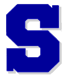 CT Physical Fitness Standards2015-2016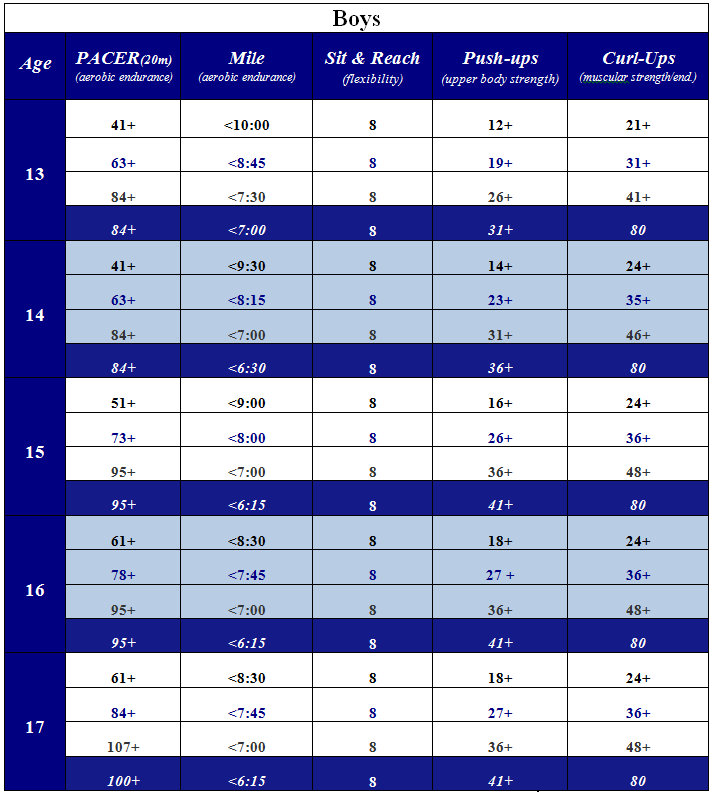 Black                 	=          	Health Fitness StandardBlue                   	=          	Staples Fitness StandardPlatinum           	=          	CT High Fitness Performance - Challenge Standard White                 	=          	SHS High Fitness Challenge StandardCT Physical Fitness Standards2015-2016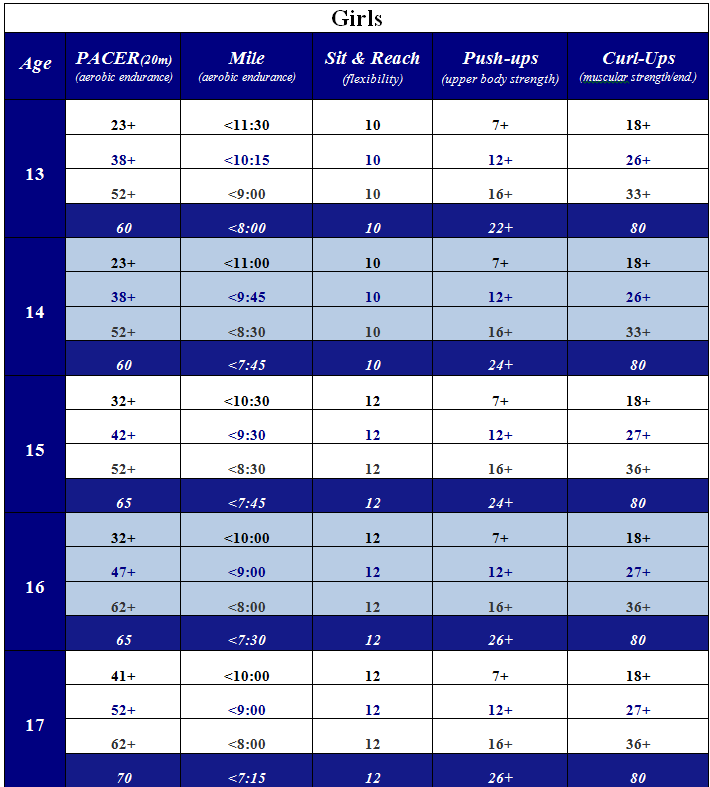 Black                 	=          	Health Fitness StandardBlue                   	=          	Staples Fitness StandardPlatinum           	=          	CT High Fitness Performance - Challenge Standard White                 	=          	SHS High Fitness Challenge Standard